Lesson 17: Formemos 10 para sumarStandards AlignmentsTeacher-facing Learning GoalsAnalyze methods for adding within 20 that involve making a ten.Look for and use patterns in addition expressions to add within 20.Student-facing Learning GoalsBusquemos patrones y pensemos en formar 10 mientras sumamos.Lesson PurposeThe purpose of this lesson is for students to look for and use patterns to add within 20. Students see that they can decompose one addend in order to make a ten.In previous lessons, students recognized the  structure of teen numbers and used the structure to find the sum of three numbers. In this lesson, students use the structure of the 10-frame to find the sum of two addends when one addend is 9. Students come to see that when they find the sum of two addends, they can decompose one addend to make 10 with the other addend (associative property). For example, . When students identify and use equivalent expressions, they look for and make use of structure (MP7) and here they repeatedly make a 10 to find the value of expressions (MP8).Student methods are recorded with equations. It may also be helpful to represent how one addend is decomposed in order to make a ten.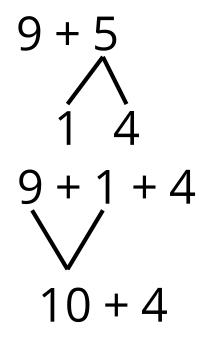 Access for: Students with DisabilitiesEngagement (Activity 1) English LearnersMLR7 (Activity 2)Instructional RoutinesHow Many Do You See? (Warm-up)Materials to GatherConnecting cubes or two-color counters: Activity 1, Activity 2Double 10-frames: Activity 1, Activity 2Number cards 0–10: Activity 1Lesson TimelineTeacher Reflection QuestionWhat was the best question you asked students today? Why would you consider it the best one based on what students said or did?Cool-down(to be completed at the end of the lesson)  5minPájaros descansandoStandards AlignmentsStudent-facing Task Statement8 pájaros están descansando en un árbol.6 pájaros están descansando en el césped.
¿Cuántos pájaros hay en total?
Muestra cómo pensaste. Usa dibujos, números o palabras.Ecuación: ________________________________Student Responses14. Sample response:
6 is the same as 2 and 4.  and Addressing1.OA.A.1, 1.OA.B.3, 1.OA.C.6Warm-up10 minActivity 120 minActivity 215 minLesson Synthesis10 minCool-down5 minAddressing1.OA.A.1, 1.OA.C.6